Dát listtut leat ráhkaduvvon ovddal go MULTI-girjjit jorgaluvvojedje davvisámegillii. Cavgil jos dus leat rávvagat . / Disse listene er utarbeidet før MULTI-bøkene ble oversatt til nordsamisk. Tips hvis du råd og vink. (sonja.guttorm@tana.kommune.no)1.ceahkki/ trinn1-10sirren - sortering lohkat – tellebuohtastahttit - sammenlignesárggis - strek gullet oktii – hører sammenhápmi - formminsttar -  mønster  vealalaš  - ulikmihtidit - måleunnit - mindre, færrest  unnimus - minsteanet - flere  eanemus - fleststuorát - større høy -allat guhkkodat - lengde allodat - høyde seamma ollu – like mangebuohtastahttit - sammenlignelohkat -telle  lohku - antalllohku/logut -tall  lohkuliinnjá - tallinjegovus - figur  oažžut- pluss láhppit- minus geahpas – lettlossat – tungoanehaš – lav2.ceahkki/ trinn1-100čuokkis - poengdássedeaddu - likevektseamma guhkki - like langguhkkit go - lengre ennovtteš-enerlogeš - tier dássedeaddu - likevekt erohus – forskjellmint-mynt (ruhtaovttadat-myntenhet) máŋggačiegahas - mangekant golmmačiegahas - trekant njealječiegahas - firkant viđačiegahas - femkant gierdu - sirkel njealjehas, kvadráhtta - kvadrat njuolggočiegahas, rektáŋgel - rektangel areála, viidodat - areal áigi -  tidbeivviid namaid - navn på dagene ikte - i går, otne - i dag , ihttin -i morgen mánnu - måneddiibmoáigi - klokkesletttiibmu- klokke   (logi-ti)  ( beal-halv 11)supmi - sumerohus, om.d : 8-6 = 2  - forskjellsymmetriija - symmetri sáhcu /linnjá - linjeduppallasttit - doble bealidit - halvere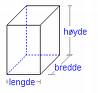 ravddadat,prisma - prisme 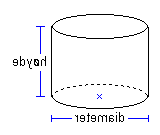 sylinddar - sylinder 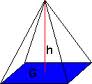 pyramiida - pyramide 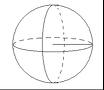 jorbadas - kule       čuokkis –punktolggoš  - flate ruvtto -rutečiehka - hjørne ravda - kant bárralohku - partall leaskalohku - oddetall3.ceahkki / trinndiagrámma - diagram hundre - čuohti lohkuráidu - tallrekkenummar, nummir, siffar - siffer vuorru - rekkefølge áigemearri - klokkeslett bircu - terning  geailu - kjegle vuođđoviidudat - bunnflate bircu - klossgeardun - anging –( multiplkašuvdna - multiplikasjon)juohkin- deling       (divišuvdna - divisjon)báberruhta - seddel romerlogut - romertall avrunde - jorbet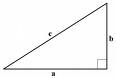 geometriija - geometri njuolggočiehka - rett vinkel čohkačiehka - spiss vinkel 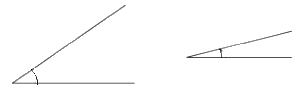 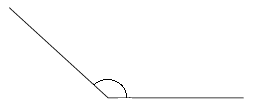 leappočiehka - stumpvinkel paralleallográmma, skuhčečiegahas, nealječiegahas mas guokte ja guokte siiddu leat buohtalaga) - parallellogramp cuovka - brøk  okta njealjátoassi/bealli -en todel/halv  ½    en firdel  ¼ ......    fire åttedel m.fl4.ceahkki / trinn      koordináhttavuogádat, koordináhttasystema - koordinatsystemet duhát - tusen avrunde (runde av) – jorbetnegatiiva logut - negative tall oaivvisrehkenastin - hoderegning seamma stuoris go - lik vealalaš, ii leat seamma stuoris - ulikt seamma stuoris dahje uhcit go/unnit go - lik eller mindre enn – seamma stuoris dahje stuorit go - lik eller større enn 1 < 3  (unnit go-mindre enn)6 > 4 (stuorát go – større enn)tabealla -tabell  tiibmu –time,minukta - minutt, badjel - over, på- váile áigeerohusat – tidsforskjellerruvttodat, ruktosuokka - rutenett birramihttu - omkrets njealljehascente/meter - kvadratcentimete/meter kalkuláhtor – Lommeregner, kalkulator-tallmønster desimállohku - desimaltall lihttar,litter - liter kilográmma - kilogram geassu, volum - volummehter - meter 